12+МБУК ВР «МЦБ» им. М. В. НаумоваДобровольский отдел«Изобретатели и их изобретения»аннотированный список литературы(ко Дню российской науки.В рамках проекта «Чтение с увлечением»)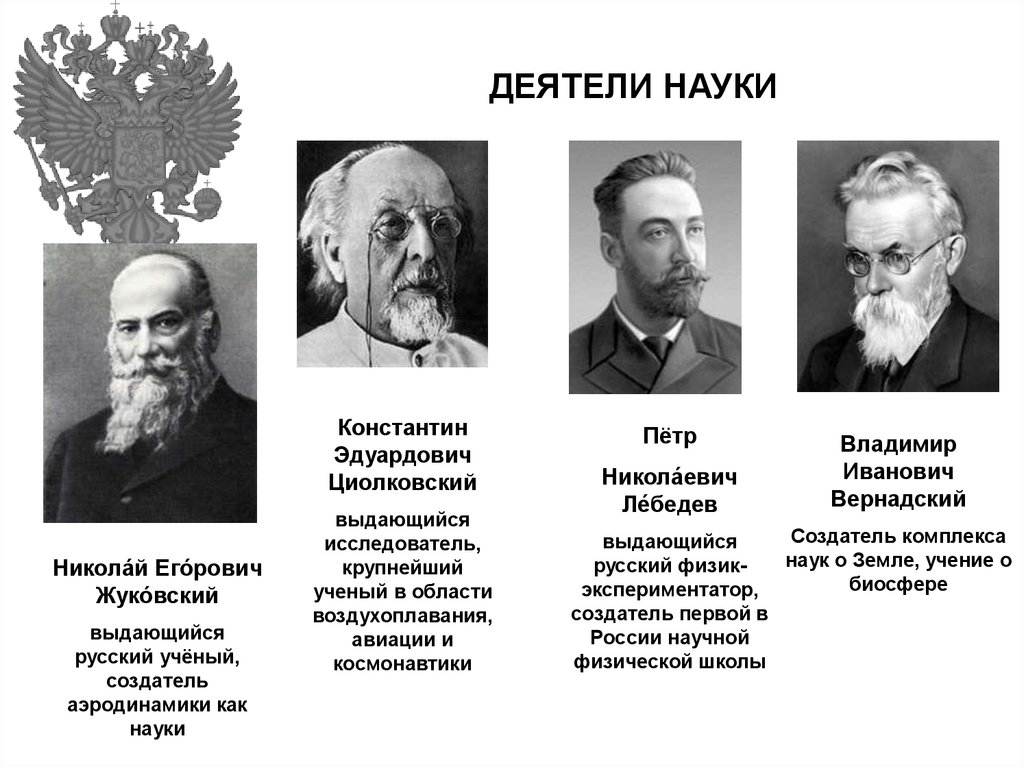 Подготовила:главный библиотекарьДобровольского отделаПенькова Е. Н.п. Солнечный2024г.Аннотированный список литературы «Изобретатели и их изобретения» о великих русских новаторах, изобретателях и первопроходцах техники. Многие технические средства, впервые появившиеся в истории человечества, были изобретены именно в России: паровая заводская машина, электрический телеграф, гальваническая копия, радиоприёмник и т.д.Из книг вы узнаете много нового о таких уже известных изобретателях, как Андрей Чохов, Иван Фёдоров, И.И. Ползунов, А.С. Попов, И.И. Сикорский, А.Н. Туполев, А.И. Микоян, С.В. Ильюшин, М.Т. Калашников...Авт.-сост. С. Истомин: Самые знаменитые изобретатели России. - М.: Вече, 2000Виргинский В.С.: Иван Иванович Ползунов. - М.: Наука, 1989Черненко Г.Т.: На пользу и славу Отечества. - Л.: Художник, 1988АН СССР; Комиссия по разработке наследия К.Э. Циолковского, Ин-т истории естествознания и техники; Гос. музей истории космонавтики им. К.Э. Циолковского: К.Э. Циолковский и научно-технический прогресс. - М.: Наука, 1982АН СССР, Комиссия по разработке научного наследия К. Э. Циолковского, Институт истории естествознания и техники; редкол.: А. А. Благонравов, В. В. Добронравов, В. П. Казневский и др.: Идеи К. Э. Циолковского и современность. - М.: Наука, 1979Арлазоров М. С.: Артем Микоян. - М.: Молодая гвардия, 1978Под ред. И.В. Кузнецова: Люди русской науки. - М.: Наука: Гос. изд-во физико-математической литератур, 1965Арлазоров М. С.: Циолковский. - М.: Молодая гвардия, 1963Под ред. И. В. Кузнецова: Люди русской науки. - М.: Гос. изд-во физико-математической литературы, 1963Арлазоров М. С.: Циолковский. - М.: Молодая гвардия, 1962Виргинский В. С.: Творцы новой техники в крепостной России. - М.: Учпедгиз, 1962Под ред. И. В. Кузнецова: Люди русской науки. - М.: Гос. изд-во физико-математической литературы, 1962Раскин Н. М.: Иван Петрович Кулибин. - М.; Л.: АН СССР, 1962Радовский М. И.: Александр Степанович Попов. - М.; Л.: Академия наук СССР, 1959Маслов Н. М.: Памятные места, связанные с именем К.Э. Циолковского. - Калуга: Калужское книжное изд-во, 1958Радовский М.И.: Александр Степанович Попов. - М.; Л.: АН СССР, 1956Кочин Н. И.: Кулибин. - М.: Молодая гвардия, 1940Эти и многие другие книги ждут вас в нашей библиотеке!Желаем вам интересного чтения!